COMPROMÍS BONA UTILITZACIÓ LLIBRES SOCIALITZATS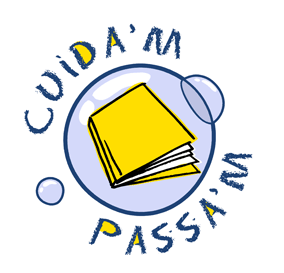 La participació en la borsa de llibres autoritza a l’alumne a l’ús dels llibres al llarg de tot el curs escolar, havent de ser retornats l’últim dia de classe en òptimes condicions.Es considera mal ús del llibre:Escriure, ratllar o guixar dibuixos o paraules.Posar enganxines o embrutar les seves pàgines.Doblegar fulls, rebregar-los, trencar-los o mullar-los.Pèrdua de material complementari: llibrets de flauta i cançoners.Qualsevol altra acció que el pugui fer malbé.L’usuari haurà de restituir o abonar l’import dels llibres de text si s’han perdut o deteriorat sense causa que ho justifiqui. En cas contrari, suposarà la renuncia a participar en la borsa del curs següent.Aquest conjunt de normes d’ús i conservació es treballen a l’escola per potenciar i afavorir l’educació en el consum, l’ús solidari i ecològic dels materials didàctics i la responsabilitat, per extensió, de la resta de recursos materials del nostre centre. Esperem la vostra col·laboració des de casa per transmetre aquests valors, que beneficien a tota la comunitat educativa.Llibres socialitzats del curs 19-20Heu de retallar la butlleta de sota, signar-la i tornar-la a l tutor/a per la recollida de llibres socialitzats.A data __________________quedem assabentats de les normes dels  llibres socialitzats que utilitza el meu fill/a _________________________________ del curs_______. Ens comprometem a fomentar-li uns bons hàbits d’ús i respecte pels llibres. En cas que al final de curs el llibre quedi malmès i no es pugui fer servir ens comprometem a comprar-lo de nou.Cal signar aquest comprovantFirma dels pares/tutors						Firma de l’alumneAtentament  Equip directiu